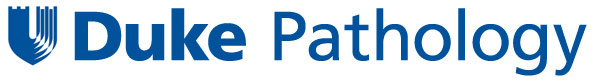 Application for the Fred and Janet Sanfilippo Fellowship in Surgical PathologyName:	  PGY:  Training period for which applying:    Please select your area of leadership interest:Health Care Policy     InformaticsDiversity and InclusionLaboratory ManagementTranslational ResearchWell-BeingBiorepositoriesMedical EducationPatient SafetyOther: The Fred and Janet Sanfilippo Fellowship in Surgical Pathology provides budding pathologists with an opportunity to develop their diagnostic acumen in surgical pathology and to develop leadership skills in an area of interest.  Please use up to one additional page (font 11) to complete your response.    Explain how developing leadership skills in your area of interest will contribute to your overall goals.	Outline a plan for developing leadership skills in your area of interest.  Consider and describe how you will use your academic time and what additional resources are necessary to help you fulfill your plan.  Please be specific.  